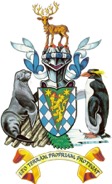 Government of South Georgia & the South Sandwich IslandsREGULATED ACTIVITY PERMIT APPLICATIONPROJECT OVERVEIW1. Applicant details2. Proposed activity2.1 Title of the project2.2 Type of activityPlease tick  ( ✓ ) the appropriate category(s)2.3 Please provide names and job titles of all personnel who will be present in the Territory taking part in the projectNOTE: If you do not know the names of everyone who will take part in the project, you can list job titles instead. However, in this case, for skilled jobs i.e. operator of specialist equipment, or where animal handling is involved, you should attach a skills specification as part of your supporting documentation2.4  Period that you will be operating in the Territory 2.5 Details of logistic support 2.6 Proposed activities3. Privacy PolicyThe Government of South Georgia & the South Sandwich Islands (GSGSSI) has a Privacy Policy regarding the purpose, use and sharing of any Personal Information collected via this application form. The policy is available to download from www.gov.gs. By submitting this application form, you choose to provide your Personal Information to GSGSSI and consent to the processing of that Personal Information in the manner and for the purposes outlined in our Privacy Policy. However, not providing certain information may result in GSGSSI being unable to process your application for a Regulated Activity Permit or to provide any other services requested. Completed forms should be sent to permits@gov.gs. The Government of South Georgia & the South Sandwich Islands will then review the information provided and contact you if any additional details are required.Name of ApplicantOrganisationPosition within organisationPostal AddressPhonee-mailScienceMediaMonitoringExpeditionConstructionOther (please specify)NameName1.5.2.6.3.7.4.8.Start (date)End (date)Logistic support organisationName of logistics coordinatore-mail address of logistics providerName of support vesselSummary (main aims of your project)MethodPlease include details of any specialist equipmentSite(s) description and itinerary Please provide the name of and approximate date/amount of time spent at each location to be visited (including depot sites) and a general description e.g. coastal, ice free, glacier etc. If you are working at a designated visitor landing site, please provide the site code e.g STA01GSGSSI may receive requests from third parties requesting details of Regulated Activities taking place on South Georgia. If you are content for your Personal Information contained in this application and any resulting Regulated Activity Permit to be transferred to third parties for this purpose, please tick here: